Supplementary informationEffects of single- and hybrid-frequency extremely low-frequency electromagnetic field stimulations on long-term potentiation in the hippocampal Schaffer collateral pathwayYu Zheng 1*, Xiao-xu Ma1, Lei Dong2, Yang Gao3, and Lei Tian11 School of Electronics and Information Engineering, Tianjin polytechnic university, Tianjin 300387, China;2 State Key Laboratory of Precision Measurement Technology and Instruments, Tianjin University, Tianjin 300072, China.3The School of Information Technology and Electrical Engineering, The University of Queensland, Queensland 4072, Australia* Corresponding author. Address: School of Electronics and Information Engineering, No.399, Binshuixi Road, Xiqing District, Tianjin polytechnic university, Tianjin China 300387E-mail: zhengyu@tjpu.edu.cnIn this paper, we used ELF-EMF magnetic stimulation drive to generate magnetic stimulation at eight different frequencies with an intensity of 1 mT. The magnetic induction intensity of brain slices was simulated by COMSOL Multiphysics 4.4 software(COMSOL Inc, Sweden) for each frequency of magnetic stimulation, and then tested by using milf-tesla device(HT108, Htmagnet, China).Taking the 50 Hz magnetic stimulation result simulated by COMSOL software as an example, FigS1.A shows the simulation results of the strength of the coil and the perfusion chamber, while FigS1.B directly extracts the simulation results of the brain slice. The simulation results show that the magnetic induction intensity on the brain slice is uniform and 1 mT.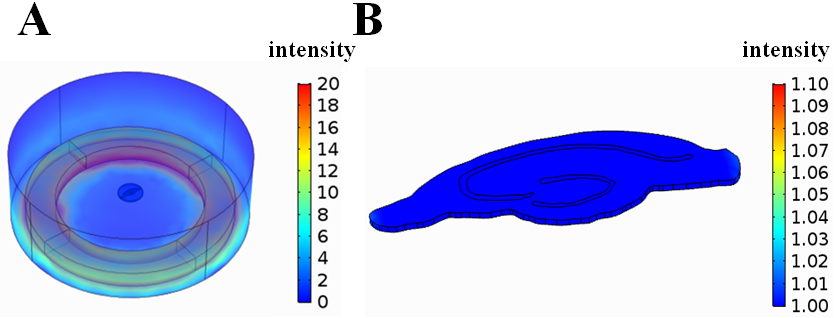 Figure S1 Simulation results of intensity distribution. (A) The magnetic induction intensity distribution around the perfusion chamber and coil. (B) The magnetic induction intensity distribution on the brain slice.